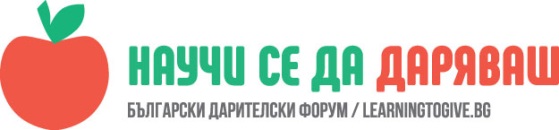 УРОК: Да подпомогнем проект в полза на училищетоМилена Цанева преподавател  в ОУ“ Отец Паисий“, СилистраЧасът е проведен в 6 „б“ клас на 12.03.2018г.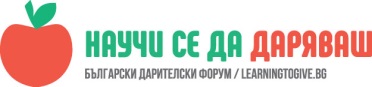 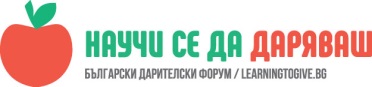 Учениците Участие на учениците от училище с цел реализиране на на проект по гражданско образованиеРабота в екип в името на обща каузаОписаниеЗапочнах урока си  с разговор с децата от класа какво да направим ,за да подпомогнем проекта на Николета ,за да бъде осъшествен.Направихме проучване в класа и се обединихме около идеята за провеждане на базар в училище.Събраните средства ще предоставим на директора на училище . Проведохме среща разговор с родителите от класа и ги запознахме с нашата идея. Всеки родител сподели как можа да се включи в дейността.Направихме рекламни постери и ги закачихме в училище. И ето че дойда деня. Училището оживя. Деца подреждаха на масичките неща изработени заедно с членове на семейството. Родители ,деца и колеги бяха сред нас.Събраните пари предадохме на нашата директорка.Обещахме да помагаме и в други такива инициативи на училището.Приятно е да видиш родители,деца и колеги обединени в една обща кауза